БДОУ города Омска «Детский сад №77»Всероссийский конкурс экологических проектов«Волонтёры могут всё»Номинация «Друзья наши меньшие»Коллективное участие в проекте«Большая помощь – маленькому другу»бюджетное дошкольное образовательноеучреждение города Омска «Детский сад №77»Автор – руководитель проекта: Францишко Г.Ю.г. Омск, 2022 Паспорт проектаПриложение 1 
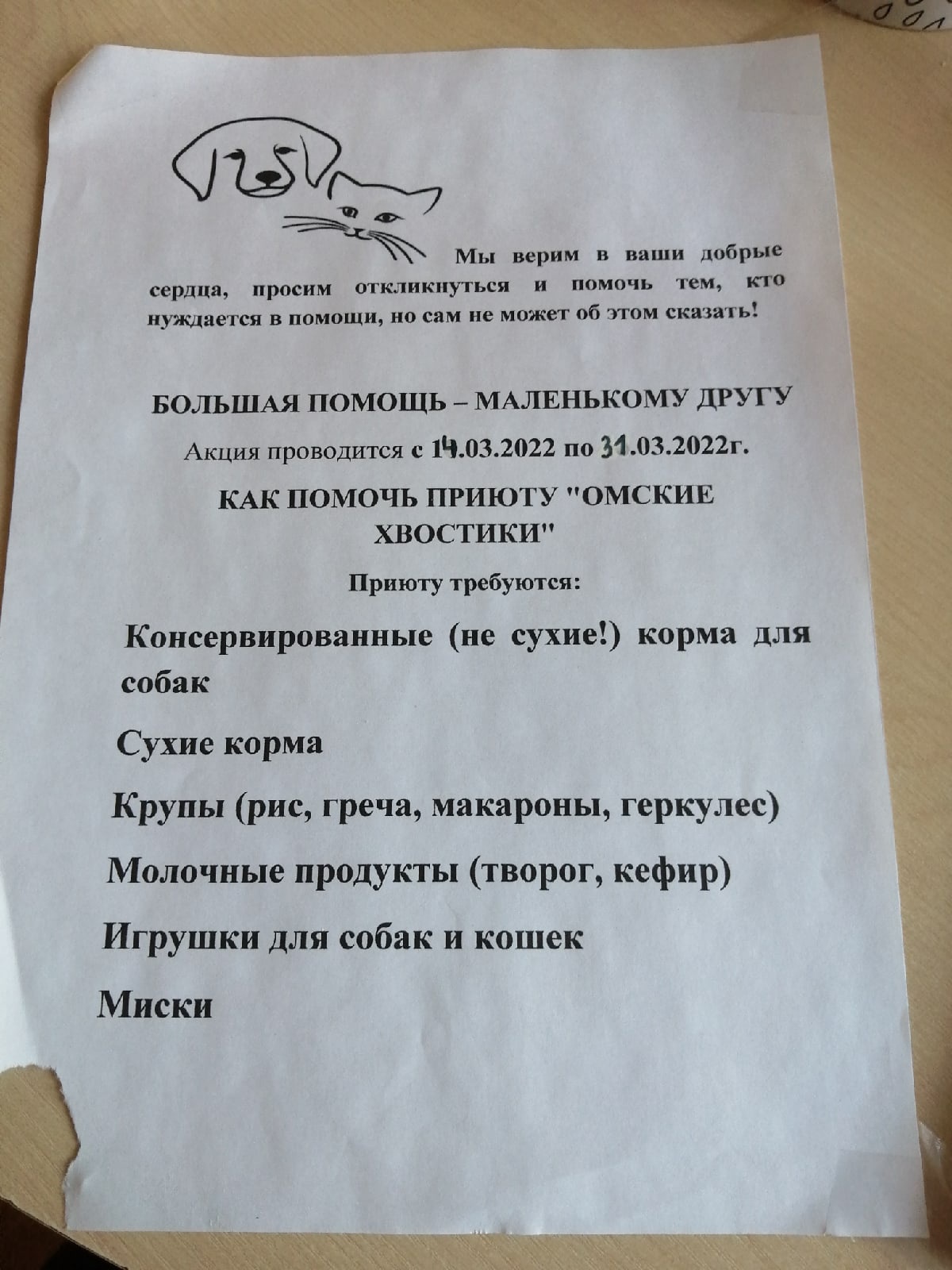 Пояснительная запискаАктуальность.В дошкольном возрасте актуально воспитывать в ребёнке эмоционально-нравственную сферу и культуру общения. Учить чувствовать – это самое трудное, что есть у воспитания. Ребенок должен уметь чувствовать тончайшие переживания другого человека. Проявлять сочувствие к животным, заботиться о них. Любовь маленького ребенка к матери, отцу, бабушке, дедушке и животным, если она не одухотворена творением добра, превращается в эгоистическое чувство. А надо воспитать в детском сердце подлинную человеческую любовь – тревогу, волнение, заботу, переживание. Подлинная любовь рождается только в сердце, пережившем заботу о судьбе другого человека или животного. Очень важно чтобы дети узнали высшую радость – радость волнующих переживаний, вызванных заботой о братьях наших меньших (кошках и собаках). Любовь, понимание и забота -  это то, что ждет природа от каждого из нас. Для взрослых очень важно не упустить этот период дошкольника в воспитательных целях, формировании правильной нравственной позиции к природе. Как научить детей проявлять сочувствие? Как научить проявлять любовь к животным и стремиться защищать их? Чтобы ответить на эти вопросы мы решили реализовать проект по теме: «Большая помощь – маленькому другу!»Цель проекта - привлечение внимания детей и взрослых к проблеме защиты бездомных животных, оказать помощь обитателям приюта «Омские хвостики».Задачи:- Заинтересовать каждого ребенка тематикой проекта, поддерживать его любознательность и интерес к проблеме;  - Развивать эмоционально-чувственную сферу личности ребенка через любовь и осознанное отношение ко всему живому;  - Прививать детям чувство ответственности, доброты, сопереживания, сострадания не только к своим питомцам, но и к обездоленным животным;- Формировать активную социально - нравственную позицию по отношению к окружающему миру; Ожидаемые результаты.Оказана помощь бездомным животным, находящимся в приюте «Омские хвостики» г. Омска. Дети пополнили знания о домашних животных, научились заботиться о своих питомцах, любить их, беречь, понимать, с помощью взрослых ухаживать за ними, появилась потребность заботиться об обездоленных животных, проявлять к ним сострадание; Риски проекта.Низкая заинтересованность детей и родителей.Содержание проекта.Этапы реализации проекта.Подготовительный этап (9. 03.2022 – 10.03.2022)На начальном этапе происходило обдумывание идеи реализации проекта, постановка цели и задач. Собрали творческую группу педагогов для совместной реализации проекта. Связались с приютом «Омские хвостики» города Омска для составления списка необходимой гуманитарной помощи.Организационный этап (11.03.2022 – 13.03.2022)Распределили обязанности по реализации проекта. Подготовили информативные объявления для каждой группы, написали лозунг для акции - «Большая помощь – маленькому другу!», и повесили его у главного входа в детский сад. Творческая группа обозначила сроки проведения проекта на собрании педагогов.Формирующий этап (14.03.2022 - 31.03.2022)На данном этапе все группы активно начали работать по реализации проекта. Проводились беседы с детьми о проблеме бездомных животных, и о том, как они могут им помочь. Проводились консультации для родителей: «Дети в мире домашних животных», «Эти удивительные животные», «Как нужно заботиться о домашних животных». Читали художественную литературу: В. Г. Сутеев «Три котёнка», Карганова Е. Г. «Как цыплёнок голос искал» и многие другие. Разучивали стихотворения о домашних животных. Педагоги привлекали родителей активно участвовать в акции по сбору гуманитарной помощи. Дети, родители и педагоги приносили сухие и влажные корма, консервы, крупы, миски, игрушки, лотки, пелёнки, бахилы, щётки, ветошь, емкости для приготовления пищи животным.Итоговый этап (1.04.2022 – 5.04.2022)Чтобы подвести итоги, педагоги творческой группы собрали гуманитарную помощь в группах, и взвесили её: всего было собрано 52 килограмма корма. Группа №1 собрала 5 килограмм корма, группа №2 собрала 6 килограмм корма, группа №3 собрала 5 килограмм корма, группа № 4 собрала 6 килограмм корма, группа №5 собрала 6 килограмм корма, группа №6 собрала 9 килограмм корма, группа №7 собрала 8 килограмм корма, группа №8 собрала 7 килограмм корма. Помощь в транспортировке гуманитарной помощи для приюта осуществляли родители группы №8. Нашими общими силами мы смогли помочь бездомным животным, а также повысили интерес детей и взрослых к проблеме. Цель и задачи проекта были реализованы в полном объеме.Приложение 2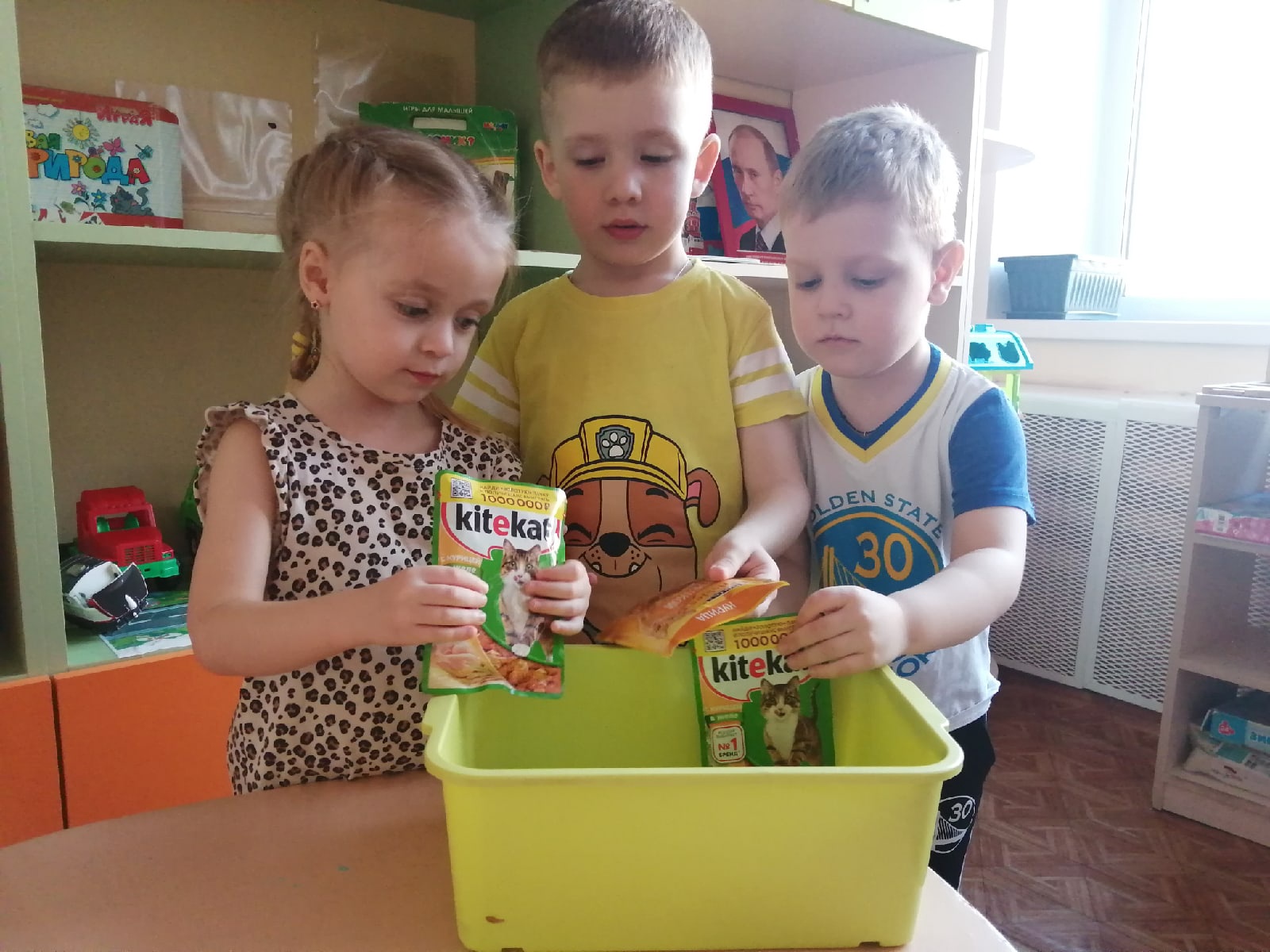 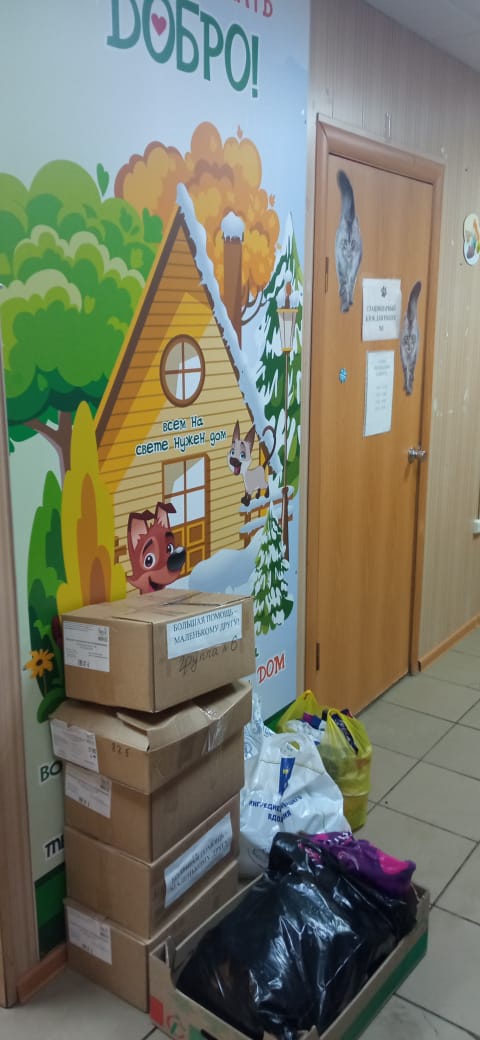 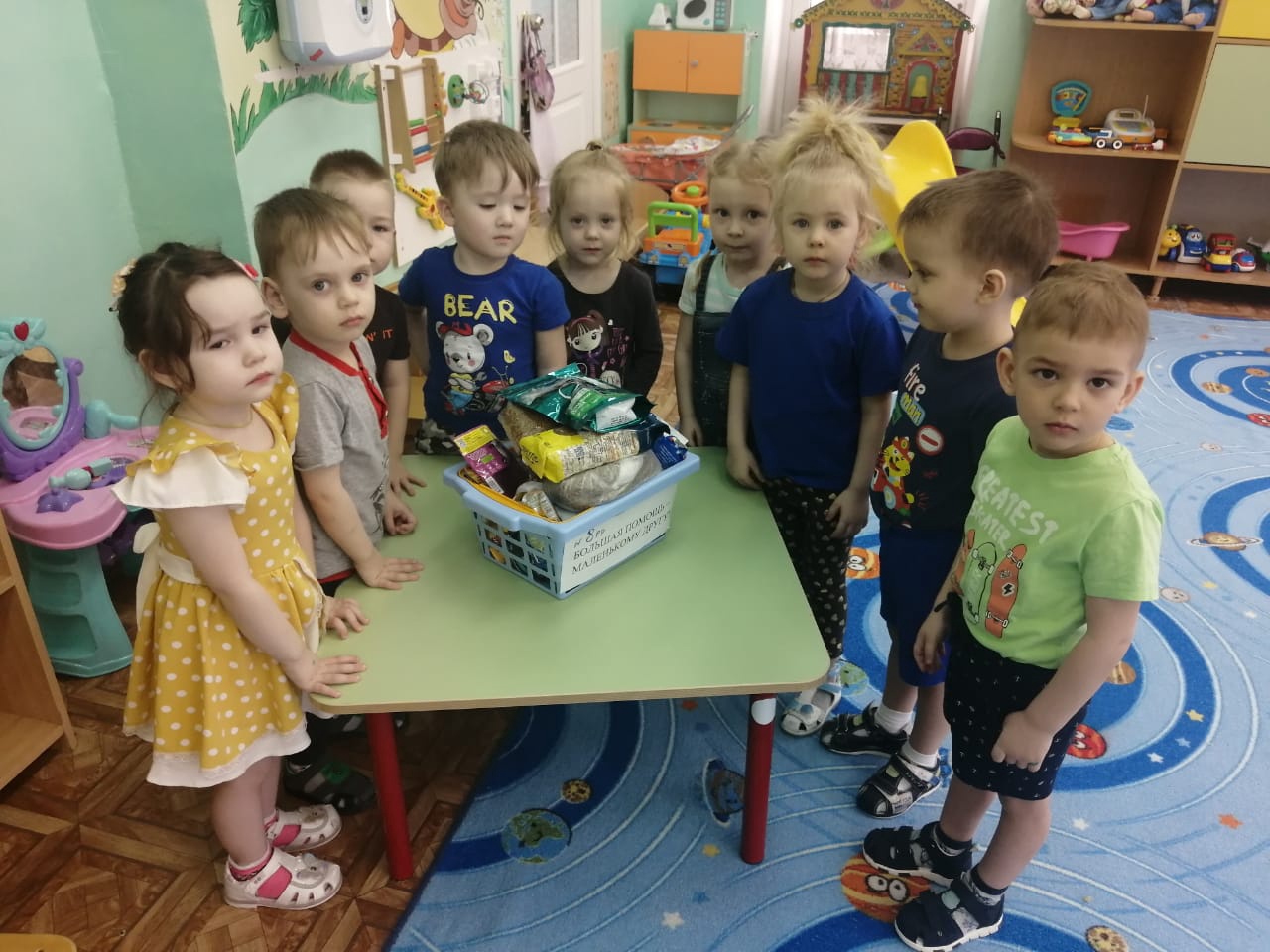 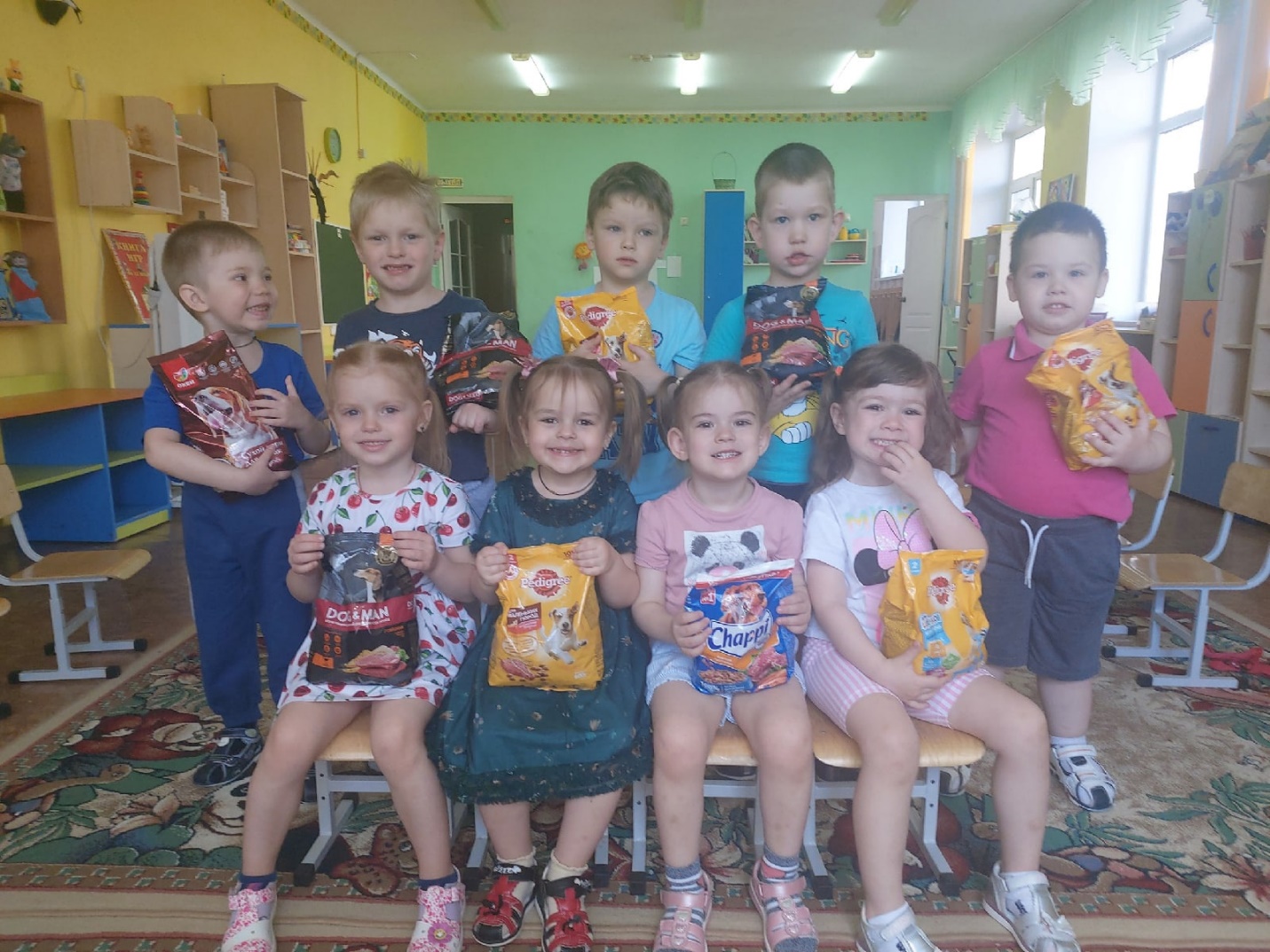 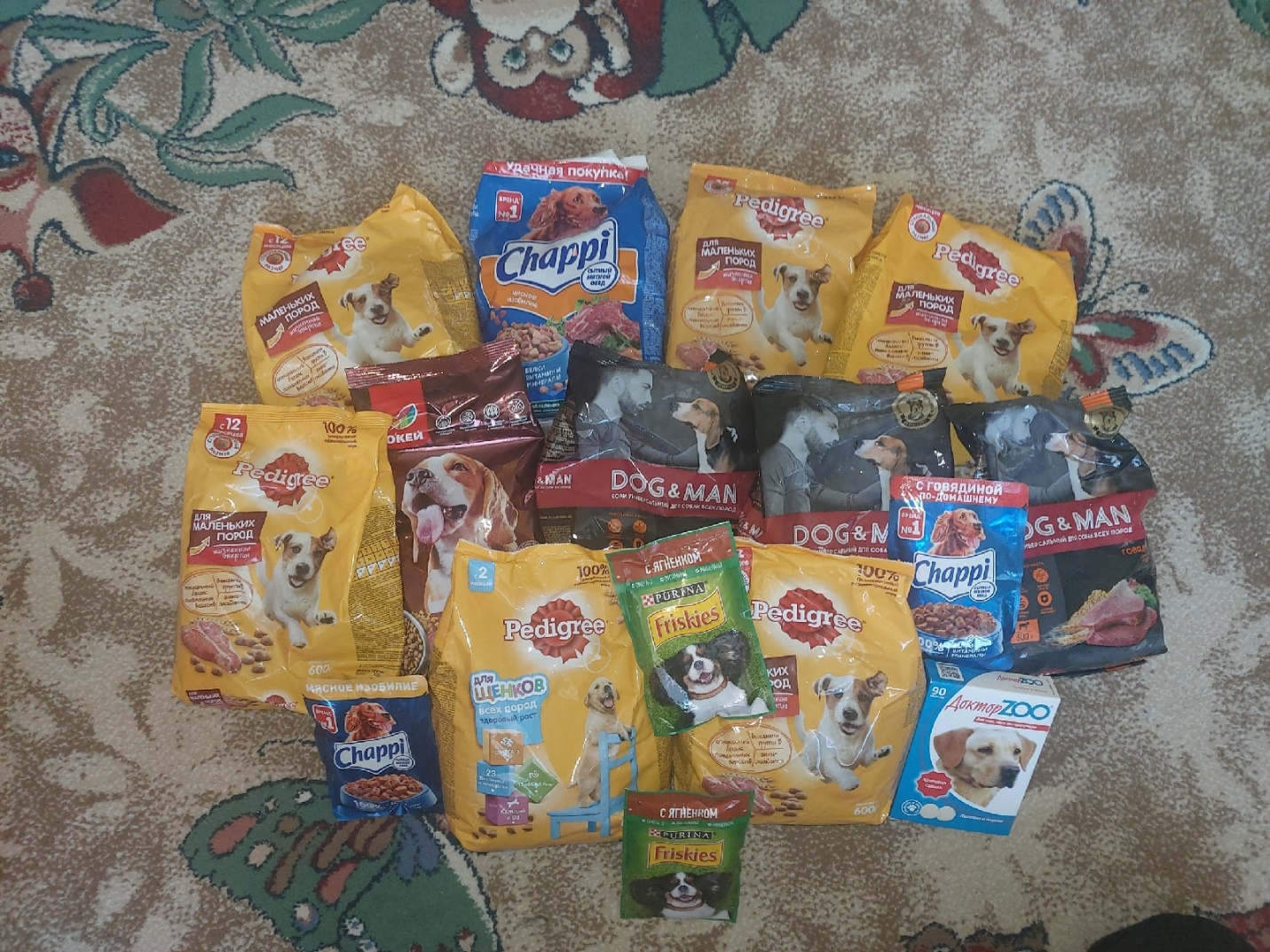 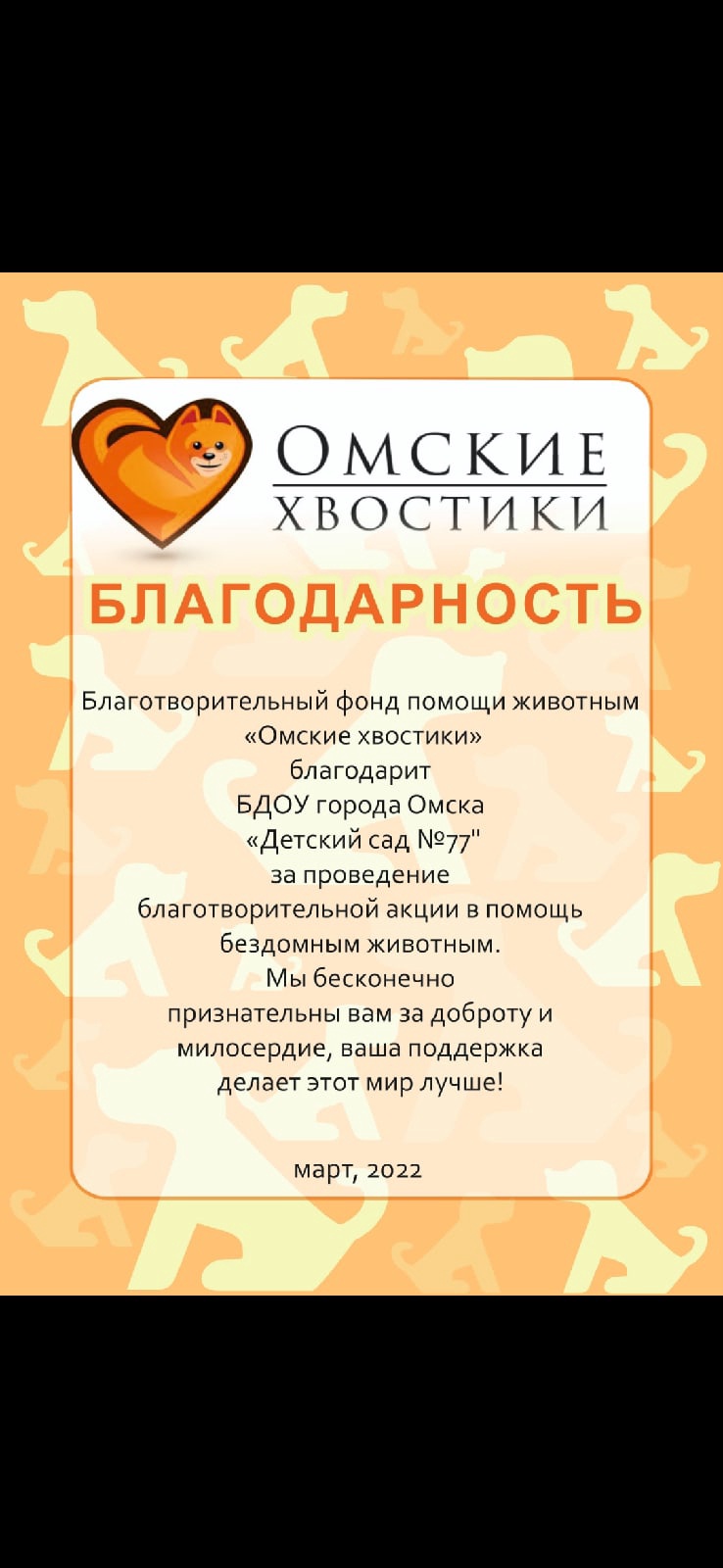 Полное название проекта«Большая помощь – маленькому другу»Ф.И.О  автора – руководителя проектаФранцишко Галина ЮрьевнаФ.И.О. команды проектаБоровкова Валерия ВитальевнаЗятькова Лариса ИвановнаАльжанова Бибенур ТурсуновнаЦель проектаПривлечение внимания детей и взрослых к проблеме защиты бездомных животных, оказать помощь обитателям приюта «Омские хвостики».Задачи проекта   Заинтересовать каждого ребенка тематикой проекта, поддерживать его любознательность и интерес к проблеме;  Развивать эмоционально-чувственную сферу личности ребенка через любовь и осознанное отношение ко всему живому;  Прививать детям чувство ответственности, доброты, сопереживания, сострадания не только к своим питомцам, но и к обездоленным животным;Формировать активную социально - нравственную позицию по отношению к окружающему миру; Целевая аудитория проектаВоспитатели, родители и педагоги.Сроки и период реализации проектаС 14 марта 2022 по 31 марта 2022 годаГеография проектаГород ОмскКраткое описание механизма реализации проектаВ нашем детском саду очень часто проходят акции, направленные помочь людям, бездомным животным, нашей Планете. В данный период времени было решено провести акцию по помощи бездомных животных. Важно ещё с самого раннего возраста прививать детям любовь к животным, научить их заботиться о них. Перед началом проекта были определены ответственные за проект, определены сроки реализации проекта.Ожидаемые результаты проектаСобрана гуманитарная помощь животным из приюта «Омские хвостики».Мультипликативность проектаПроект реализовывался на территории нашей образовательной организации.